Activity 2   Make equal groups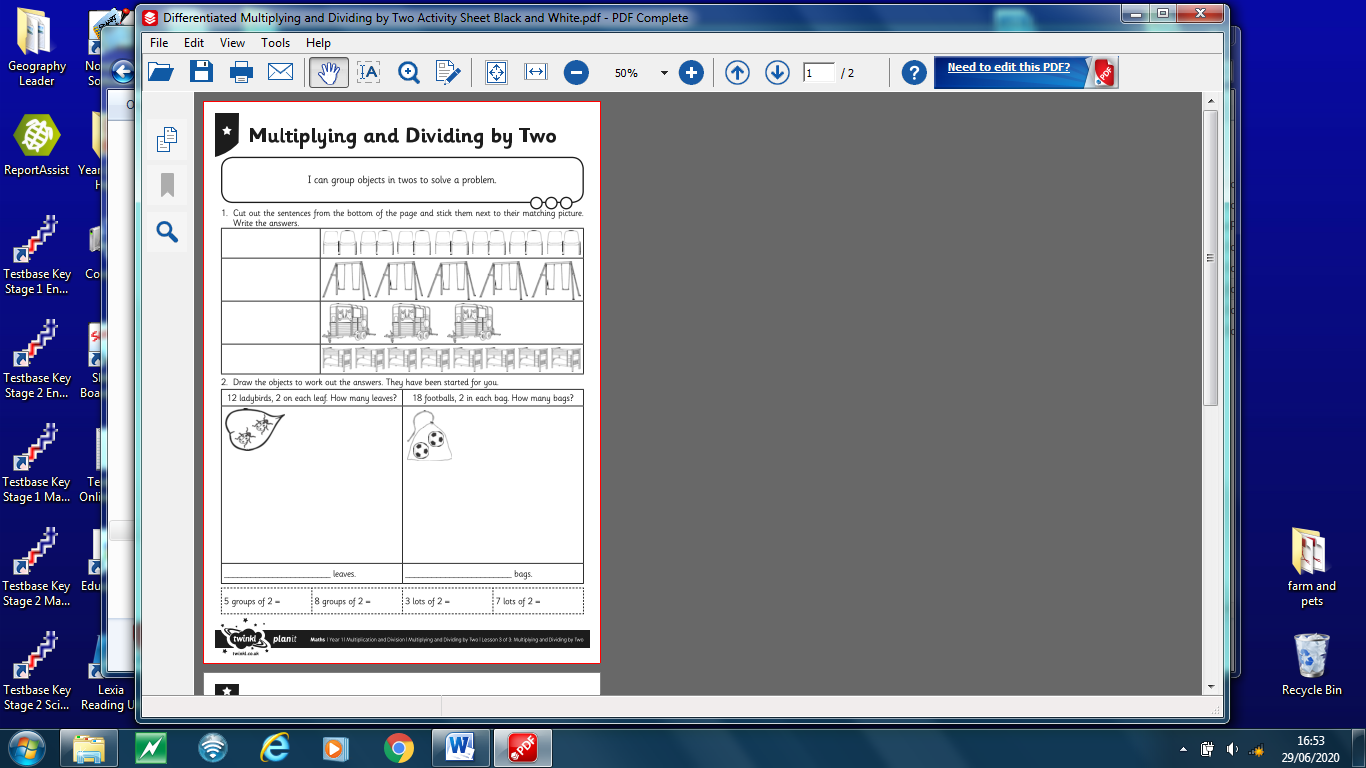 